Offene Fragen digital
„Lohnabrechnung – Der Verdienst“

Aufgabe: Beantworten Sie die nachfolgenden Fragen mit Hilfe der Wortwolke.

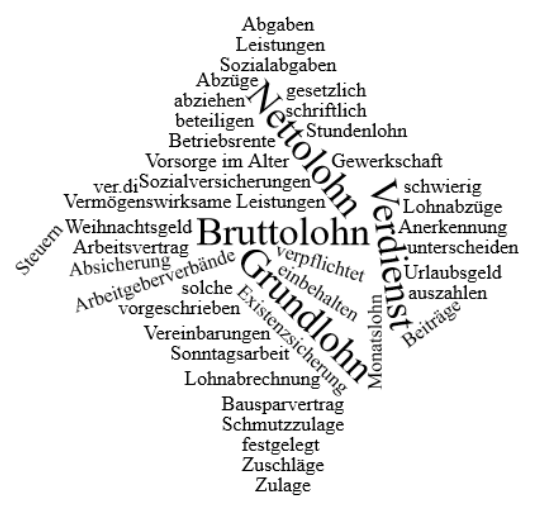 1. In welcher Form muss eine Lohnabrechnung vom Arbeitgeber ausgestellt werden?


2. Was versteht man unter Bruttolohn?



3. Was versteht man unter Nettolohn?


4. Was muss der Arbeitgeber bei der Festlegung des Bruttolohnes beachten?


5. Was versteht man unter „Grundlohn“?


6. Welche weiteren Verdienste gibt es zusätzlich zum Grundlohn?



7. Erklären Sie den Begriff „Zulagen“ und geben Sie bitte ein Beispiel.


8. Erklären Sie den Begriff „Zuschläge“ und geben Sie bitte ein Beispiel.


9. Wodurch unterscheiden sich Zulagen von Zuschlägen?


10. Welche weiteren finanziellen Leistungen kann der Arbeitgeber gewähren?


11. Erklären Sie bitte den Begriff „Vermögenswirksame Leistungen „ und geben Sie ein Beispiel. 



